Metode Mood-Understand-Recall-Digest-Expand-Review (Murder) Berbasis E-Learning Untuk Meningkatkan Kemampuan Berpikir Kritis, Pemecahan Masalah Matematis Siswa Serta Sikap Belajar Siswa Kelas VIARTIKEL JURNAL Diajukan Untuk Memenuhi Salah Satu Syarat Sidang Tesis Program Studi Magister Pendidikan MatematikaOleh:ARIP SYARIPUDINNPM 168060042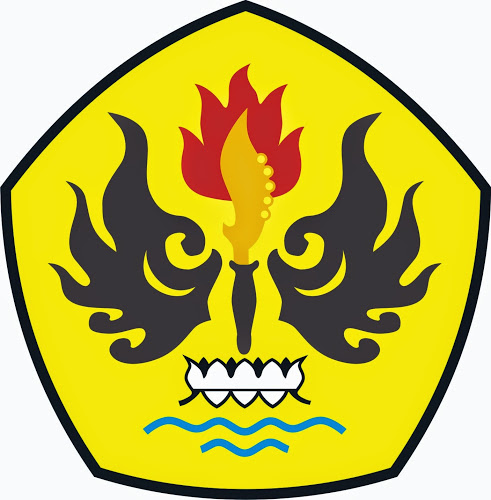 PROGRAM STUDI MAGISTER PENDIDIKAN MATEMATIKAFAKULTAS PASCASARJANAUNIVERSITAS PASUNDAN2018ABSTRAKPenelitian ini bertujuan untuk menganalisis pengaruh pembelajaran matematika dengan model pembelajaran mood-understand-recall-digest-expand-review (murder) berbasis e-learningterhadap berpikir kritis, pemecahan masalah matematis siswa serta sikap belajar siswa kelas VI. Metode penelitian yang digunakan dalam penelitian ini adalah penelitian campuran (mixed method) dengan tipe embedded desaign. Populasi dalam penelitian ini adalah seluruh siswa SDIT Al-Irsyad Bandung kelas VI tahun pelajaran 2017/2018. Sedangkan sampel yang diambil dalam penelitian ini yaitu kelas VI A dan VI B. Hasil penelitian menunjukkan bahwa: (1) Peningkatan kemampuan berpikir kritis matematis siswa yang mendapatkan pembelajaran matematika dengan menggunakan metodetipe Mood-Understand-Recall-Digest-Expand-Review (MURDER)berbasis e-learning lebih baik daripada siswa yang menggunakan pembelajaran konvensional; (2)peningkatan kemampuan pemecahan masalah matematis siswa yang mendapatkan pembelajaran matematika dengan menggunakan metodeTipe Mood-Understand-Recall-Digest-Expand-Review (MURDER)berbasis e-learning lebih baik daripada siswa yang menggunakan pembelajaran konvensional; (3)terdapat pengaruh positif sikap belajar terhadap kemampuan berpikir kritis matematis dan kemampuan pemecahan masalah matematis; (4) terdapat hubungan antara kemampuan berpikir kritis matematis, kemampuan pemecahan masalah matematis, dan sikap belajar siswa.Kata kunci: Mood-Understand-Recall-Digest-Expand-Review(MURDER)berbasis e-learnin,  kemampuan berpikir kritis matematis, kemampuan pemecahan, Sikap Belajar ABSTRACTThis research aims to analyze the influence of mathematics learning with learning models mood-understand-recall-digest-expand-review (murder) based on e-learning towards critical thinking, mathematical problem solving and learning attitudes in class VI. The research metod used in this research is mixed method with embedded desaign type. The population in this study were all students SDIT Al-Irsyad Bandung grade VI 2017/2018 academic year. While the samples taken in this study are classes VI A and VI B. The results showed that (1) the improvement of critical thinking skills who get mathematics learning using methodsMood-Understand-Recall-Digest-Expand-Review (MURDER)based on e-learning are better than student who obtain conventional learning (2)the improvement ofmathematical problem solving who get mathematics learning using methods Mood-Understand-Recall-Digest-Expand-Review (MURDER) based on e-learning are better than student who obtain conventional learning (3) there is a positive influence on learning attitudes toward mathematical critical thinking skills and mathematical problem solving abilities (4) there is a correlation between mathematical critical thinking skills, mathematical problem solving abilities, and student learning attitudesKeywords: Mood-Understand-Recall-Digest-Expand-Review(MURDER)based on e-learnin,  mathematical critical thinking skills, mathematical problem solving, learning attitudesDaftar RujukanBukuYaniawati, R.P. 2010. E-learning: Altematif Pembelajaran Kontemporer. Bandung: Arfino RayaDokumen ResmiJoseph, Kai Kow. 2009. Secondary 2 Student’s Difficulties In Solving Non-Routine Problem. Singapura: Itl. J. Math Teach LearningNational Council of Teacher of Mathematics. 2000. Principles and Standards for School Mathematics. Reston, VA: NCTM.Artikel dalam jurnalCahyono. 2015. Korelasi Pemecahan Masalah dan Indikator Berfikir Kritis.ISSN 2088-7868 Bandung: journal.walisongo.ac.idKarim. 2014Pengaruh Gaya Belajar Dan Sikap Siswa Pada Pelajaran Matematika Terhadap Kemampuan Berpikir Kritis Matematika.Issn 2088-351xJakarta:journal.lppmunindra.ac.idYaniawati, R.P. 2012. Pengaruh E-Learning Untuk Meningkatkan Daya Matematik  Mahasiswa.Bandung: Journal Ilmiah PendidikanYaniawati, R.P. 2011. Model E-Learning Untuk Meningkatkan Kompetensi Guru Dan Hasil Belmar Matematika Di SD Pedesaan.Bandung: Journal UMSkripsi, Tesis, Desertasi, Laporan PenelitianFauziah, A. 2009. Peningkatan Kemampuan Pemahaman dan Pemecahan Masalah Matematika Siswa SMP Melalui Strategi REACT. Bandung: Tidak diterbitkan.Izzati, N. 2010. Meningkatkan Kemampuan Berpikir Matematis pada Tingkat Koneksi dan Analisis Siswa MTs Negeri Melalui Pembelajaran Kolaboratif MURDER. Tesis. PPs UPI Bandung: Tidak diterbitkan